Thursday 11th June  2020SPaGSpellings – Words with a zhuh ending spelt sureWrite each word in your spelling list using two different colours. Write the constants in one colour and the vowels in another colour. leisureunsure  leisure  measure closure treasure  pleasure composure   enclosure   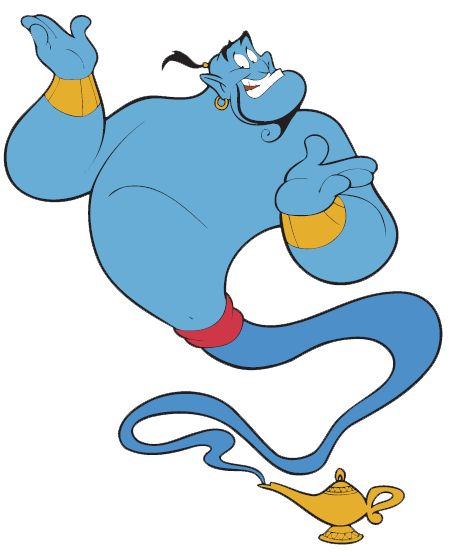 Word of the Day – focus Definition ______________________________________________________________________________________________________________________________________________________Used it in a sentence: _____________________________________________________________________________________________________________________________Word Class: ____________________________________________________EnglishIn tomorrows work you will be conducting the mummification process on a tomato.Who was the god associated with the embalming and mummification process?What do you already know about the Ancient Egyptian mummificationprocess?The picture below should help you remember or you can watch the video from yesterday. 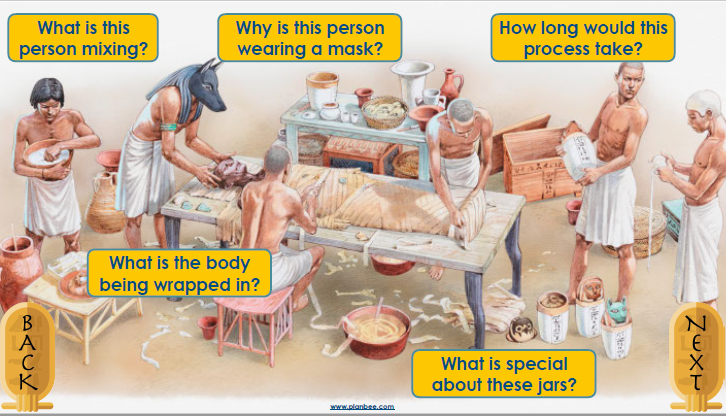 This is a flow chart to remind you of the process. 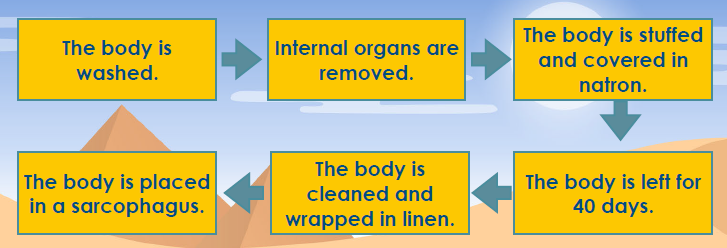 TaskMatch the pictures of the Ancient Egyptian mummification process with the equivalent step in mummifying a tomato. If you don’t have a printer you can draw the pictures. 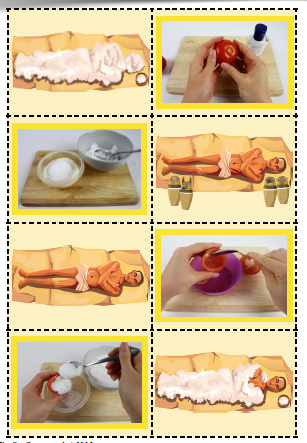 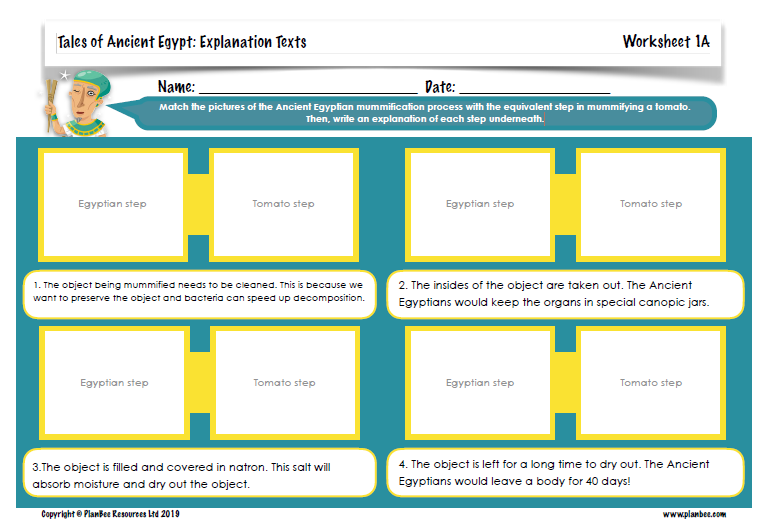 Maths 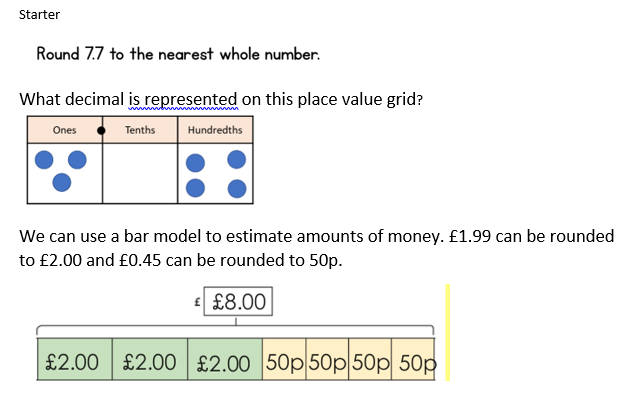 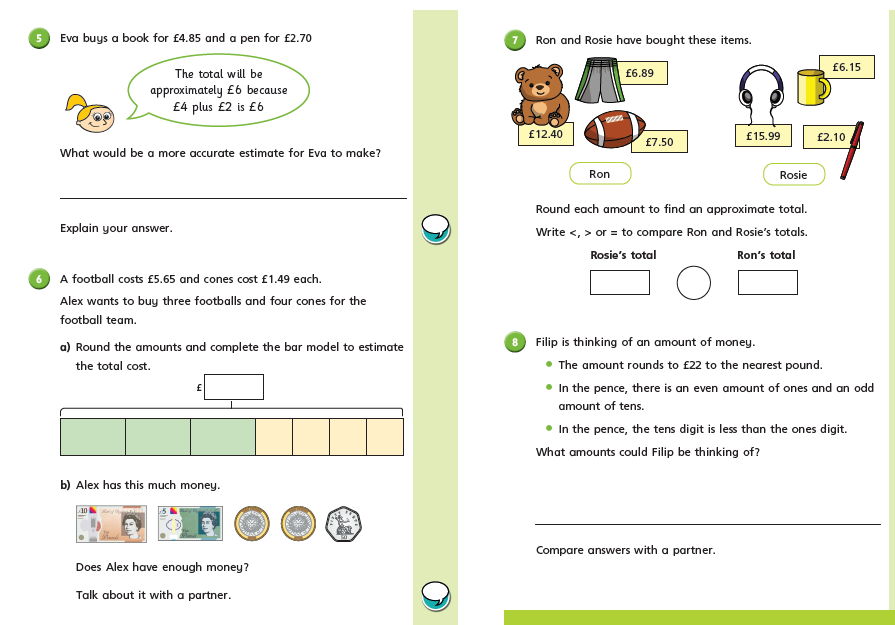 ScienceChoose an animal that you love, maybe it’s one you want to find out more about, you could choose one from yesterday’s lesson. Find out the following information and make a fact file about it. -Where in the world does it live?-What is its habitat like?-What do they eat? Is it a Carnivore/ herbivore/ omnivore?- Where does it sit in the food chain (what eats it? What does it eat?)- How long does it live? - Are there any interesting facts?